             
             Graduate School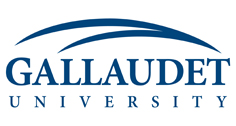 CONGRATULATIONS! YOU ARE ADMITTED! What's Next?Congratulations on being offered admission to our Graduate School. We certainly hope you will accept our offer.  This memo contains key information about what you need to do before you arrive, including how to create an email account as well as log on to our ADMITTED GRAD STUDENTS portal in Cartella for more information. This information can also be found on this page. EMAIL and ACCOUNT ACTIVATIONThe first thing you will need to do is follow the instructions from Gallaudet Technology Services (GTS) on how to access Gallaudet’s technology resources. All of this information is found on GTS’ webpage: http://newuser.gallaudet.eduYour Gallaudet account will give you access to our email system, our student information system via Bison, as well as Blackboard, our learning management system. It is very important that you check your Gallaudet email address prior to your arrival to receive announcements and critical information.LETTING US KNOW OF YOUR DECISION

Before you enroll in any classes or get involved in any campus activities, you have some important tasks to complete.  The first step for you is to log into Self Service Center and click on the “Applications” tab. Then click on an application summary button for the program you are admitted to and click on the Admissions letter link to open. Please follow the steps in the letter on how to accept our offer of admissions and submit payment for admission.
LOGGING INTO CARTELLA and the ADMITTED GRADUATE STUDENTS PORTALAfter you have activated your Gallaudet account, you will want to access our ADMITTED GRADUATE STUDENTS portal in Cartella.Go to https://my.gallaudet.eduLogin to Cartella by entering your username and password that you just set up in #1 above.To access the portal for "New Graduate Admits”, please click on the link, "Depts & Services" in the upper, left area of the screen. After this, click on the link, "Admitted Graduate Students Portal".Click on the “Checklist for New Students” link on the left-hand side of the page and review each section carefully to determine what you need to complete. This information will be helpful to you as you prepare to become a graduate student at Gallaudet.Connect with other newly admitted students, current students, faculty and staff in the Discussion Board.Need any assistance? Please contact us at Graduate.School@gallaudet.edu